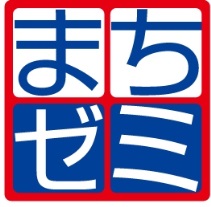 岡山北商工会　商店の店主・スタッフが講師となり、少人数のゼミナール（あるいは材料費実費）で開催することで、各商店の存在や特徴を知っていただくとともに、商店とお客様との交流を通し、商店のファンづくりと地域活性化を推進することが目的です。※講師役は、店主・スタッフの方です。（誰でも講師はできます）※参加費は実費(無料)です。どなたでも参加できます。「まちゼミ」のルールルール①：「まちゼミ」期間は約２週間の間に、講座を複数回設定する。ルール②：受講料は無料。材料費はいただいても良い。ルール③：広報は、参加店でのチラシ配布の他、小学校へもチラシを届けます。ルール④：講座は60～90分（食べる、つくるなど）ルール⑤：会場は自社店舗が望ましい。（商工会会議室利用ＯＫ）ルール⑥：募集人数は２～７名程度。（理想は５名以内）ルール⑦：「まちゼミ」では販売ができません。１．開催日程　　　　　平成30年７月21日（土）～8月5日（日）２．告知方法　①小学校へのチラシ配布　②マスコミでの発信〔新聞各社等への依頼〕　③参加店・図書館によるチラシ配布　④商店及び商工会ＨＰでの広報　⑤商工会広報での告知掲載３．講座流れ（例）　★「まちゼミ」のお問合せはお気軽に岡山北商工会までご連絡ください。☏０８６－７２４－２１３１★申込み方法は、裏面の「申込書兼チラシ原稿」を6月11日(月)までに送付ください。１あいさつ自店の紹介（運営マニュアルあります）２講座スタート材料費がある場合は徴収する。３質疑応答この時間がポイントです。開催予定時間の半分は、質疑応答の時間に取ります。４アンケート依頼次回の案内を送付するため５回収と終了のあいさつ自店のチラシ等を配布する。